Algebra 2 Unit 4C: Radicals and Rational ExponentsI CAN:Simplify expressions using the properties of exponentsTranslate between radical and rational exponent formSimplify expressions involving nth roots and rational exponentsSolve equations involving rational exponents, radical equations, and inequalitiesGraph square root, cube root, and absolute value functionsGraph and evaluate piecewise functions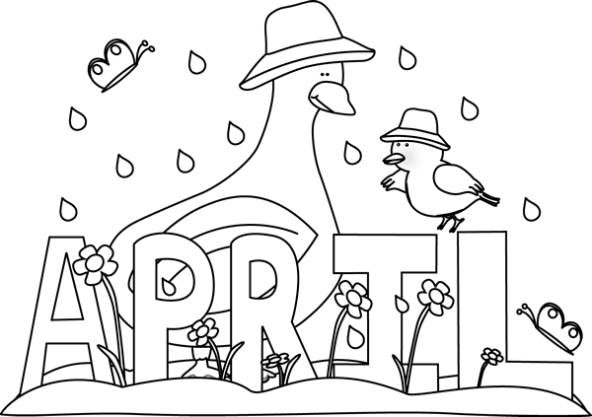 *THIS PLAN IS SUBJECT TO CHANGE. PLEASE REFER TO CTLS DIGITAL CLASSROOM FOR UPDATES.*MondayTuesdayWednesdayThursdayFriday11      day 1Properties of Exponents12      Day 2More Practice with Properties of Exponents13     DAY 3Nth Roots and Rational Exponents14      DAY 4Solving Radical Equations15      day 5Solving Equations with Rational Exponents15      day 5Solving Equations with Rational Exponents18      day 6More Practice19       Day 7Unit 4C Quiz20       day 8Graphing Square Root and Cube Root Functions21       day 9Solving and Graphing Absolute Value Equations22       Day 10Graphing and Evaluating Piecewise Functions22       Day 10Graphing and Evaluating Piecewise Functions25        day 11Review26        day 12Unit 4C Test27    28      2929